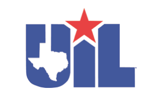 UIL MARCHING BAND SCRIPT(REGION, AREA & STATE)TO BE READ WITHOUT AUGMENTATION –Opening Script (to be read with 45 seconds remaining on the 5-minute clock)) THE (FIRST, NEXT, FINAL) BAND IN CONFERENCE (6A, 5A, 4A, 3A, 2A, 1A) IS THE (insert school name) __________________________ HIGH SCHOOL BAND. THEIR PROGRAM (IS ENTITLED or INCLUDES):   (Director provides brief description here – show description must be completed prior to 20 seconds remaining on clock.  Edit as necessary.)__________________________________________________________________________________________________________________________________________________________________________________________________________________________(With 20 seconds remaining on the 5-minute clock the announcer will read the next statement, which begins with “Drum Majors.”  The remaining 20 seconds may be kept on the stadium clock or on a stopwatch.  However, the 5-minute clock will be run to 0:00 and then the 8-minutes clock will begin immediately.)DRUM MAJORS, (insert name[s] here) ______________________________		_____________________________________________		_____________________________________________		_____________________________________________YOU MAY BEGIN YOUR PERFORMANCE FOR THE (one of the following):1.  UIL REGION (insert region number) MARCHING BAND CONTEST.			2.  (PRELIMS or FINALS) OF THE UIL AREA (insert area letter) MARCHING			 BAND CONTEST.									3.  (PRELIMS or FINALS) OF THE UIL STATE MARCHING BAND				 CHAMPIONSHIP.NOTE TO DIRECTORS:  The 8-minutes clock will begin when the full 5-minute clock expires.  Warm-up or pre-show is permitted during the 5-minute set-up time; however, judges will be instructed to not begin their evaluation until the 8-minute clock shows 7:59.  If you do not wish to utilize the entire 5-minutes of set-up you may hold your band at the field entrance to coordinate your ready time with the beginning of the announcement.Post Script – See next page.Post Script (to be read at the beginning of the 2:00 field exit) DIRECTOR(S) OF THE (insert school name) ____________________________ HIGH SCHOOL BAND ARE: (insert name[s]) ____________________________________		_____________________________________		_____________________________________		_____________________________________PRINCIPAL IS:  (insert name)______________________________________SUPERINTENDENT IS: (insert name) _________________________________(Not to exceed the 2-minute field exit other acknowledgements may be added here at the director’s discretion.)_______________________________________________________________________________________________________________________________________________________________________________________________________________________________________LADIES AND GENTLEMAN, PLEASE GIVE ONE MORE ROUND OF APPLAUSE FOR THE (insert school name)________________________________ HIGH SCHOOL BAND. All other announcements during the contest shall pertain only to official contest business and are to be approved by UIL.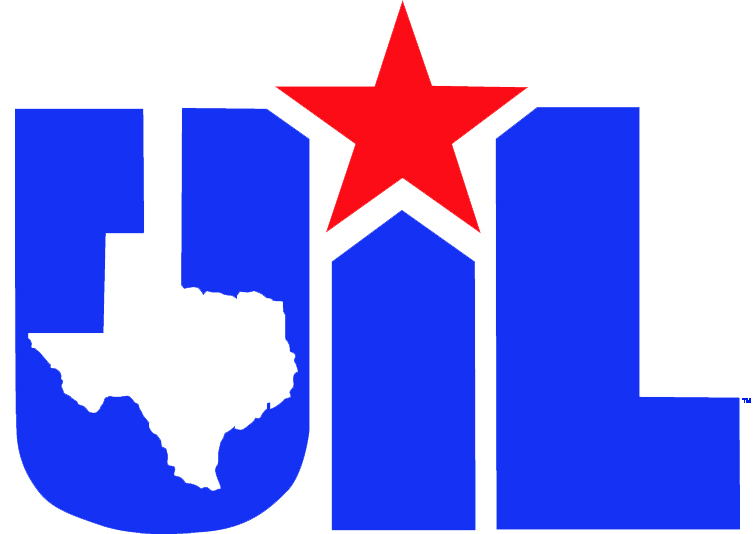 